2021/ 2022 Calendar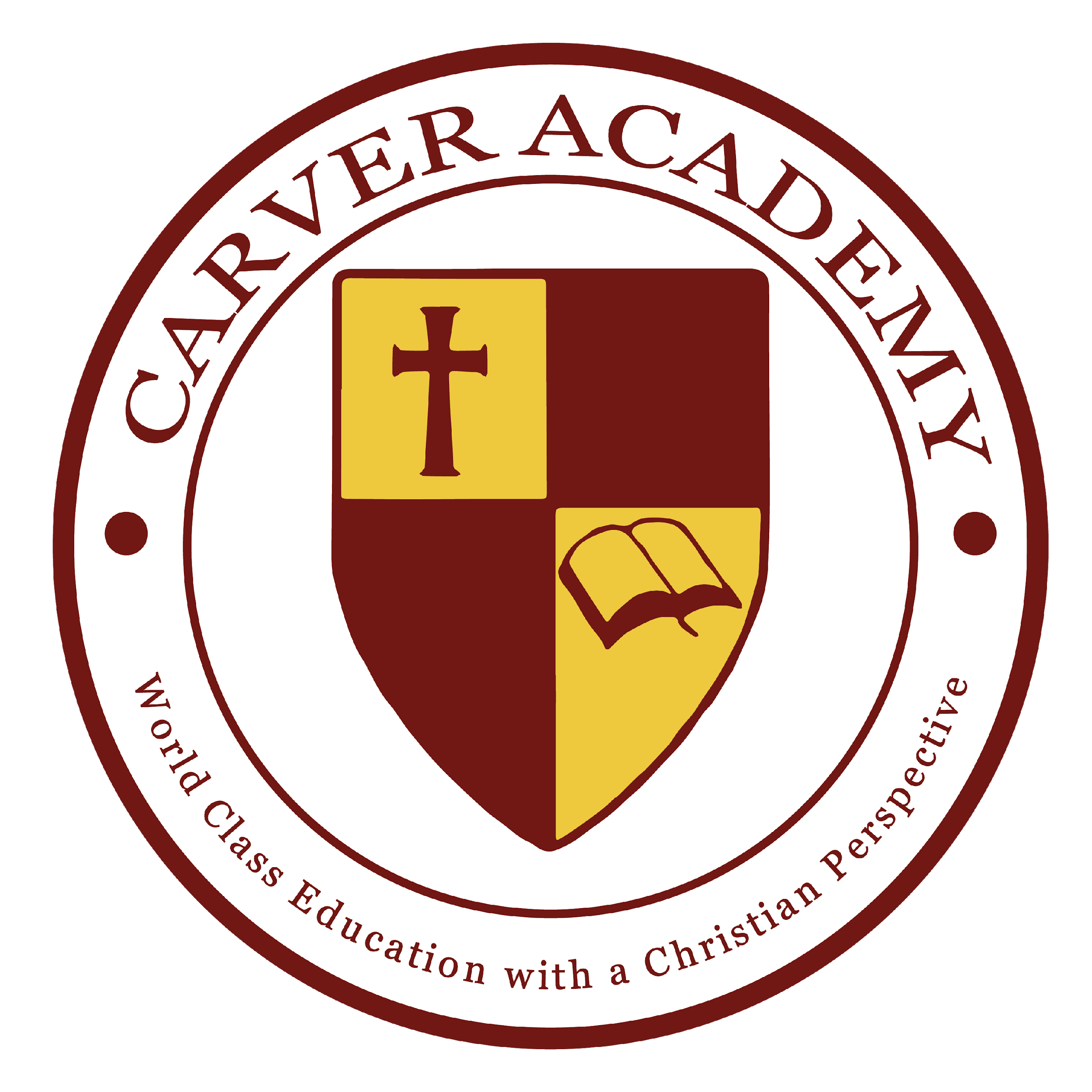 September2  Orientation 7PM church auditorium (parents only please)7  First day of school22-23  CASHO Trade Show- Closed24 Friday Fun Day Theme:  Mismatch     September Birthday CelebrationsOctober8   Professional Development – Closed11  Columbus Day – Closed29  Friday Fun Day Theme:  Career Day      October Birthday CelebrationsNovember   2  Professional Development – Closed5 End of 1st Quarter11 Veteran's Day – Closed19 Report Cards19 November Birthday Celebrations24 Grandparent’s dayEarly Dismissal for Thanksgiving*25-26 Thanksgiving Recess – ClosedDecember	17 December Birthday Celebrations22 Friday Fun Day Theme:  Pajama Day22 Early Dismissal for Christmas Break*22 - Jan 3 Christmas Break – Closed*Early Dismissals are at 12:00 Noon    No Extended Care for Early Dismissals**Snow cancellations, delays, and early         dismissals follow Meriden Schools***Academy Special Event Attire RequiredJanuary 20214  School Resumes14 End of 2nd Quarter17 Martin Luther King Day – Closed28 Friday Fun Day Theme:  80’s Throwback     January Birthday Celebrations28 Report CardsFebruary11 100th Day of School – 	  Dress Like You Are 100 Years Old21-25 Winter Break – School Closed25 February Birthday CelebrationsMarch25 March Birthday Celebrations     Friday Fun Day Theme:  Camo     End of 3rd QuarterApril15  Good Friday – Closed18-22 Spring Break – School Closed 25-29 Standardized Testing, 4th-6th only 14 Report Cards29 Friday Fun Day Theme:  Crazy Hair Day     April Birthday CelebrationsMay20  Friday Fun Day Theme:  Sports   27  May-August Birthday Celebrations30 Memorial Day – ClosedJune3 End of 4th Quarter7 Student Award Celebration  6:30 PM   7  Last Day of School, Early Dismissal*8  Family Fun Day at Lake Compounce